ПРОЕКТ 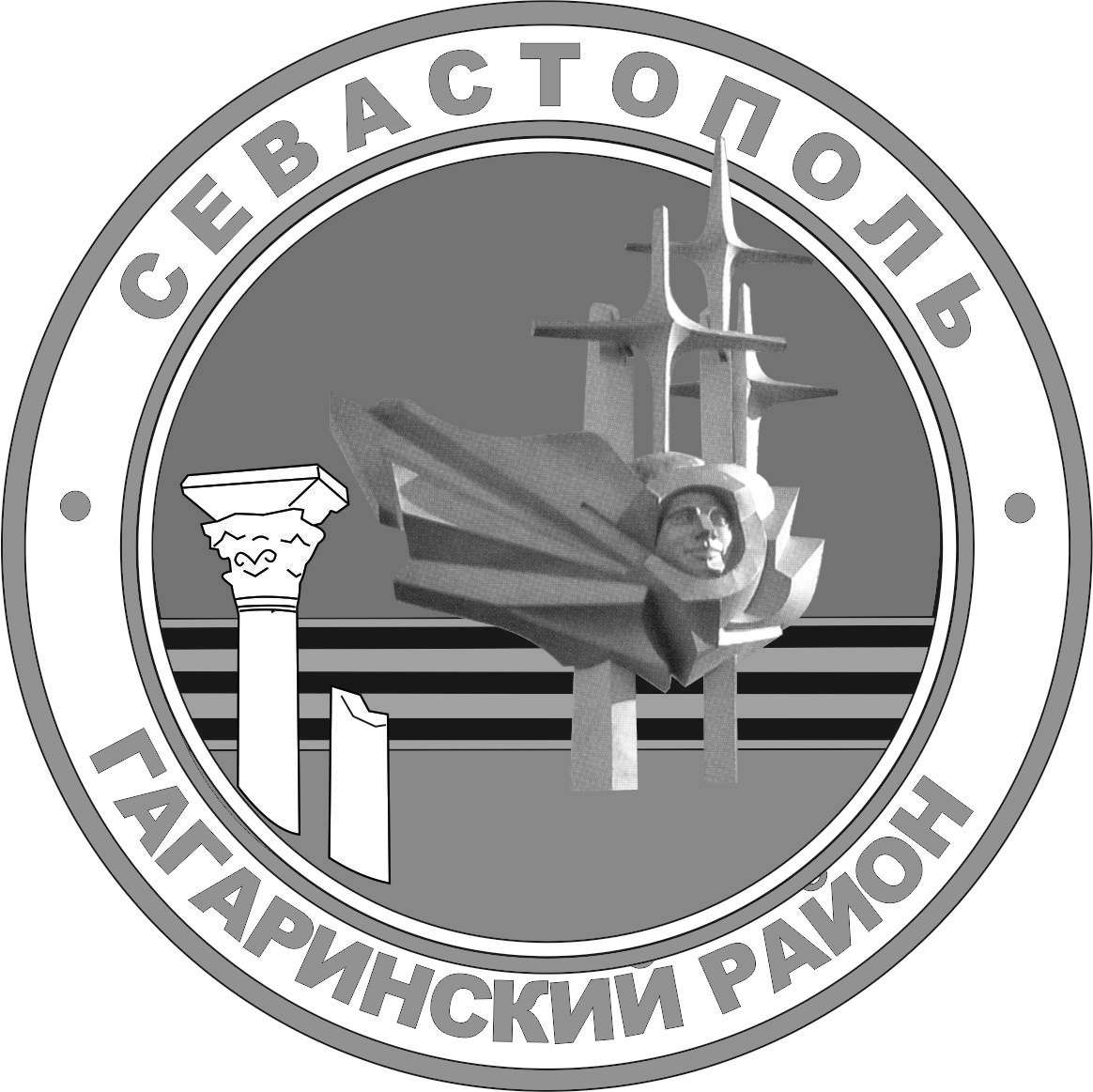 Г. севастополь                                        СОВЕТ ГАГАРИНСКОГО МУНИЦИПАЛЬНОГО ОКРУГА III СОЗЫВАР Е Ш Е Н И Е____________ сессияОб утверждении форм бланков документов в органах местного самоуправления внутригородского муниципального образования города Севастополя Гагаринский муниципальный округВ соответствии с Уставом внутригородского муниципального образования города Севастополя Гагаринский муниципальный округ, принятым решением Совета Гагаринского муниципального округа                              от 01 апреля 2015 г. № 17 «О принятии Устава внутригородского муниципального образования города Севастополя Гагаринский муниципальный округ», Совет Гагаринского муниципального округаРЕШИЛ:Утвердить форму бланка решения Совета Гагаринского муниципального округа согласно приложению 1.Утвердить форму бланка постановления Главы Гагаринского муниципального округа согласно приложению 2.Утвердить форму бланка распоряжения Главы Гагаринского муниципального округа согласно приложению 3.Утвердить форму бланка постановления местной администрации внутригородского муниципального образования города Севастополя Гагаринский муниципальный округ согласно приложению 4.Утвердить форму бланка распоряжения местной администрации внутригородского муниципального образования города Севастополя Гагаринский муниципальный округ согласно приложению 5. Утвердить форму бланка письма Главы Гагаринского муниципального округа согласно приложению 6.Утвердить форму бланка письма Совета Гагаринского муниципального округа согласно приложению 7.Утвердить форму бланка письма местной администрации внутригородского муниципального образования города Севастополя Гагаринский муниципальный округ согласно приложению 8.9.   Настоящее решение вступает в силу с момента его принятия.   10.   Контроль исполнения настоящего решения оставляю за собой.Глава внутригородского муниципального образования,исполняющий полномочия председателя Совета, Глава местной администрации                                                         А.Ю. Ярусов                                                                                          Приложение 1к решению Совета Гагаринского муниципального округаот «___» ________ 2024 г. № ___ Форма бланка Решения Совета Гагаринского муниципального округаРРррр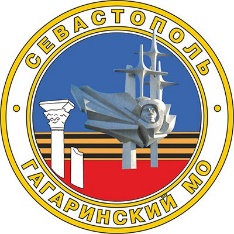 СОВЕТ ГАГАРИНСКОГО МУНИЦИПАЛЬНОГО ОКРУГА ___СОЗЫВАР Е Ш Е Н И Е__________ СЕССИЯ «___» _______ ____ Г.  	               № 	                            Г. СЕВАСТОПОЛЬГлава внутригородского муниципального образования, исполняющий полномочия председателя Совета, Глава местной администрации			                            А.Ю. Ярусов                                                                                                                                  Приложение 2к решению Совета Гагаринского муниципального округаот «___» ________ 2024 г. № ___ Форма бланка постановления Главы Гагаринского муниципального округа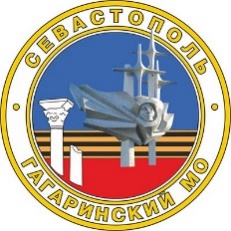 ГЛАВАГАГАРИНСКОГО МУНИЦИПАЛЬНОГО ОКРУГАПОСТАНОВЛЕНИЕ«____» ________ ____ г. 					                            №___ - ПГ    Глава внутригородского муниципального образования, исполняющий полномочия председателя Совета, Глава местной администрации			                               А.Ю. Ярусов                                                                                                                  Приложение 3к решению Совета Гагаринского муниципального округаот «___» ________ 2024 г. № ___ Форма бланка распоряжения Главы Гагаринского муниципального округа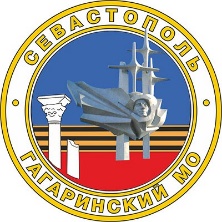 ГЛАВАГАГАРИНСКОГО МУНИЦИПАЛЬНОГО ОКРУГАРАСПОРЯЖЕНИЕ«___» ________ _____ г. 					                              №__ - РГГлава внутригородского муниципального образования, исполняющий полномочия председателя Совета, Глава местной администрации			                               А.Ю. Ярусов                                                                                                                 Приложение 4к решению Совета Гагаринского муниципального округаот «___» ________ 2024 г. № ___ Форма бланка постановления местной администрацииМЕСТНАЯ АДМИНИСТРАЦИЯВНУТРИГОРОДСКОГО МУНИЦИПАЛЬНОГО ОБРАЗОВАНИЯГОРОДА СЕВАСТОПОЛЯ ГАГАРИНСКИЙ МУНИЦИПАЛЬНЫЙ ОКРУГПОСТАНОВЛЕНИЕ«___» ________ ____ г. 	                                                              №___ -ПМА   Глава внутригородского муниципального образования, исполняющий полномочия председателя Совета, Глава местной администрации			                              А.Ю. Ярусов                                                                                                                 Приложение 5к решению Совета Гагаринского муниципального округаот «___» ________ 2024 г. № ___ Форма бланка распоряжения местной администрацииМЕСТНАЯ АДМИНИСТРАЦИЯ  ВНУТРИГОРОДСКОГО МУНИЦИПАЛЬНОГО ОБРАЗОВАНИЯГОРОДА СЕВАСТОПОЛЯ ГАГАРИНСКИЙ МУНИЦИПАЛЬНЫЙ ОКРУГРАСПОРЯЖЕНИЕ«___» _______ ______ г.                                                                      №___ -РМАГлава внутригородского муниципального образования, исполняющий полномочия председателя Совета, Глава местной администрации			                           А.Ю. Ярусов                                                                                         Приложение 6к решению Совета Гагаринского муниципального округаот «___» ________ 2024 г. № ___ Форма бланка письма Главы Гагаринского муниципального округаГЛАВАГАГАРИНСКОГО МУНИЦИПАЛЬНОГО ОКРУГА299038, г. Севастополь, пр. Октябрьской Революции, д. 8тел./факс: +7 (8692) 423-911 e-mail: priemnaya@vmogagarinskiy.ru	   [МЕСТО ДЛЯ ШТАМПА]	№__________от __________                    На №_______от __________Глава внутригородского муниципального образования, исполняющий полномочия председателя Совета, Глава местной администрации			                              А.Ю. Ярусов                                                                                                                 Приложение 7к решению Совета Гагаринского муниципального округаот «___» ________ 2024 г. № ___ Форма бланка письма Совета Гагаринского муниципального округаСОВЕТГАГАРИНСКОГО МУНИЦИПАЛЬНОГО ОКРУГА____СОЗЫВА299038, г. Севастополь, пр. Октябрьской Революции, д. 8тел./факс: +7 (8692) 423-911 e-mail: priemnaya@vmogagarinskiy.ru	http: www.sovetgag.ru   [МЕСТО ДЛЯ ШТАМПА]	№__________от __________                    На №_______от __________Глава внутригородского муниципального образования, исполняющий полномочия председателя Совета, Глава местной администрации			                              А.Ю. Ярусов                                                                                         Приложение 8к решению Совета Гагаринского муниципального округаот «___» ________ 2024 г. № ___ Форма бланка письма местной администрацииМЕСТНАЯ АДМИНИСТРАЦИЯВНУТРИГОРОДСКОГО МУНИЦИПАЛЬНОГО ОБРАЗОВАНИЯГОРОДА СЕВАСТОПОЛЯГАГАРИНСКИЙ МУНИЦИПАЛЬНЫЙ ОКРУГ299038, г. Севастополь, пр. Октябрьской Революции, д. 8тел./факс: +7 (8692) 423-911	e-mail: priemnaya@vmogagarinskiy.ru	http: www.vmogagarinskiy.ru[МЕСТО ДЛЯ ШТАМПА]	№__________от __________                    На №_______от __________Глава внутригородского муниципального образования, исполняющий полномочия председателя Совета, Глава местной администрации			                         А.Ю. Ярусов       «    » __________ 2024 Г.              № Г. СЕВАСТОПОЛЬ